מטרות SAMRTמהלך המפגשקהל יעדמנחי קהילות מקצועיות לומדותמטרות המפגשלהגדיר מונחי יסוד בניהול קהילהמיקום הסדנה (על הרצף)עזרים נדרשים20 מקלות פסטה לא מבושלת סלוטייפ סליל של חוט מרשמלו אחדאורך המפגש90 דקותרקע (5 דקות)רקע (5 דקות)רקע (5 דקות)רקע (5 דקות)רקע (5 דקות)רקע (5 דקות)פתיחפתיחפתחי את המפגש והציגי את עצמך
 במידה ונדרש משחק הכרות בחרי אחת מהחלופות או כל משחק אחר שהוא קצר 
1. כל משתתף בסבב מציג את שמו ומקריא הודעהWhatsApp  אחרונה שהוא קיבל (כל אחד בוחר איזו הודעה להציג)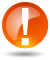 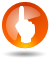 2. כל משתתף בסבב מציג את שמו וסיפור קצר על מפתח מצרור המפתחות שלופתחי את המפגש והציגי את עצמך
 במידה ונדרש משחק הכרות בחרי אחת מהחלופות או כל משחק אחר שהוא קצר 
1. כל משתתף בסבב מציג את שמו ומקריא הודעהWhatsApp  אחרונה שהוא קיבל (כל אחד בוחר איזו הודעה להציג)2. כל משתתף בסבב מציג את שמו וסיפור קצר על מפתח מצרור המפתחות שלופתחי את המפגש והציגי את עצמך
 במידה ונדרש משחק הכרות בחרי אחת מהחלופות או כל משחק אחר שהוא קצר 
1. כל משתתף בסבב מציג את שמו ומקריא הודעהWhatsApp  אחרונה שהוא קיבל (כל אחד בוחר איזו הודעה להציג)2. כל משתתף בסבב מציג את שמו וסיפור קצר על מפתח מצרור המפתחות שלופתחי את המפגש והציגי את עצמך
 במידה ונדרש משחק הכרות בחרי אחת מהחלופות או כל משחק אחר שהוא קצר 
1. כל משתתף בסבב מציג את שמו ומקריא הודעהWhatsApp  אחרונה שהוא קיבל (כל אחד בוחר איזו הודעה להציג)2. כל משתתף בסבב מציג את שמו וסיפור קצר על מפתח מצרור המפתחות שלופתחי את המפגש והציגי את עצמך
 במידה ונדרש משחק הכרות בחרי אחת מהחלופות או כל משחק אחר שהוא קצר 
1. כל משתתף בסבב מציג את שמו ומקריא הודעהWhatsApp  אחרונה שהוא קיבל (כל אחד בוחר איזו הודעה להציג)2. כל משתתף בסבב מציג את שמו וסיפור קצר על מפתח מצרור המפתחות שלופתחי את המפגש והציגי את עצמך
 במידה ונדרש משחק הכרות בחרי אחת מהחלופות או כל משחק אחר שהוא קצר 
1. כל משתתף בסבב מציג את שמו ומקריא הודעהWhatsApp  אחרונה שהוא קיבל (כל אחד בוחר איזו הודעה להציג)2. כל משתתף בסבב מציג את שמו וסיפור קצר על מפתח מצרור המפתחות שלורקערקע עד עכשיו התעסקנו בניהול קהילה בלמידה "מהבטן" ולא בצורה מסודרת. החל מהיום ניתן שמות ותהליכים לכל מה שאנחנו מכירות כך שבעתיד תוכלו לנהל קהילה מסודר ויעיל. כמו כן מודל זה יסייע לכן גם בעולם הרגיל לנהל פרויקטים ומשימות. עד עכשיו התעסקנו בניהול קהילה בלמידה "מהבטן" ולא בצורה מסודרת. החל מהיום ניתן שמות ותהליכים לכל מה שאנחנו מכירות כך שבעתיד תוכלו לנהל קהילה מסודר ויעיל. כמו כן מודל זה יסייע לכן גם בעולם הרגיל לנהל פרויקטים ומשימות. עד עכשיו התעסקנו בניהול קהילה בלמידה "מהבטן" ולא בצורה מסודרת. החל מהיום ניתן שמות ותהליכים לכל מה שאנחנו מכירות כך שבעתיד תוכלו לנהל קהילה מסודר ויעיל. כמו כן מודל זה יסייע לכן גם בעולם הרגיל לנהל פרויקטים ומשימות. עד עכשיו התעסקנו בניהול קהילה בלמידה "מהבטן" ולא בצורה מסודרת. החל מהיום ניתן שמות ותהליכים לכל מה שאנחנו מכירות כך שבעתיד תוכלו לנהל קהילה מסודר ויעיל. כמו כן מודל זה יסייע לכן גם בעולם הרגיל לנהל פרויקטים ומשימות. עד עכשיו התעסקנו בניהול קהילה בלמידה "מהבטן" ולא בצורה מסודרת. החל מהיום ניתן שמות ותהליכים לכל מה שאנחנו מכירות כך שבעתיד תוכלו לנהל קהילה מסודר ויעיל. כמו כן מודל זה יסייע לכן גם בעולם הרגיל לנהל פרויקטים ומשימות. עד עכשיו התעסקנו בניהול קהילה בלמידה "מהבטן" ולא בצורה מסודרת. החל מהיום ניתן שמות ותהליכים לכל מה שאנחנו מכירות כך שבעתיד תוכלו לנהל קהילה מסודר ויעיל. כמו כן מודל זה יסייע לכן גם בעולם הרגיל לנהל פרויקטים ומשימות.אתגר המרשמלו (40 דקות)אתגר המרשמלו (40 דקות)אתגר המרשמלו (40 דקות)אתגר המרשמלו (40 דקות)מטרת ההפעלהמטרת ההפעלהמטרת ההפעלההציגי את מטרת ההפעלה לקהילהבניית מגדל הכי גבוה ויציב בתוך 18 דקותמטרת משנה לא להציג!יצירת אתגר בתכנון מראששיתוף פעולה בתוך הצוותחשיבה חדשניתחשיבה יצירתיתהציגי את מטרת ההפעלה לקהילהבניית מגדל הכי גבוה ויציב בתוך 18 דקותמטרת משנה לא להציג!יצירת אתגר בתכנון מראששיתוף פעולה בתוך הצוותחשיבה חדשניתחשיבה יצירתיתהציגי את מטרת ההפעלה לקהילהבניית מגדל הכי גבוה ויציב בתוך 18 דקותמטרת משנה לא להציג!יצירת אתגר בתכנון מראששיתוף פעולה בתוך הצוותחשיבה חדשניתחשיבה יצירתיתהציגי את מטרת ההפעלה לקהילהבניית מגדל הכי גבוה ויציב בתוך 18 דקותמטרת משנה לא להציג!יצירת אתגר בתכנון מראששיתוף פעולה בתוך הצוותחשיבה חדשניתחשיבה יצירתיתהציגי את מטרת ההפעלה לקהילהבניית מגדל הכי גבוה ויציב בתוך 18 דקותמטרת משנה לא להציג!יצירת אתגר בתכנון מראששיתוף פעולה בתוך הצוותחשיבה חדשניתחשיבה יצירתיתכללי הפעלהכללי הפעלהכללי הפעלהיש לחלק את הקבוצה ל 3 קבוצות (עד חמש חברות קהילה בכל קבוצה)לכל קבוצה נותנים את החומרים בהתאם לעזרים הנדרשים לשיעור זה. לכל קבוצה יש 18 דקות לתכנן ולבנות את המגדל הגבוה והיציב ביותר, כאשר המרשמלו צריך להיות בקצה המגדל. בנו את המגדל העומד-חופשי הגבוה ביותר שניתן המרשמלו חייב להיות מוצב במלואו בראש המגדל למעלה השתמשו בחלק מהערכה, או במלואה, לפי רצונכם ניתן לשבור או לחתוך את הספגטי, את החוט ואת סרט ההדבקה לפי הצורך.יש לחלק את הקבוצה ל 3 קבוצות (עד חמש חברות קהילה בכל קבוצה)לכל קבוצה נותנים את החומרים בהתאם לעזרים הנדרשים לשיעור זה. לכל קבוצה יש 18 דקות לתכנן ולבנות את המגדל הגבוה והיציב ביותר, כאשר המרשמלו צריך להיות בקצה המגדל. בנו את המגדל העומד-חופשי הגבוה ביותר שניתן המרשמלו חייב להיות מוצב במלואו בראש המגדל למעלה השתמשו בחלק מהערכה, או במלואה, לפי רצונכם ניתן לשבור או לחתוך את הספגטי, את החוט ואת סרט ההדבקה לפי הצורך.יש לחלק את הקבוצה ל 3 קבוצות (עד חמש חברות קהילה בכל קבוצה)לכל קבוצה נותנים את החומרים בהתאם לעזרים הנדרשים לשיעור זה. לכל קבוצה יש 18 דקות לתכנן ולבנות את המגדל הגבוה והיציב ביותר, כאשר המרשמלו צריך להיות בקצה המגדל. בנו את המגדל העומד-חופשי הגבוה ביותר שניתן המרשמלו חייב להיות מוצב במלואו בראש המגדל למעלה השתמשו בחלק מהערכה, או במלואה, לפי רצונכם ניתן לשבור או לחתוך את הספגטי, את החוט ואת סרט ההדבקה לפי הצורך.יש לחלק את הקבוצה ל 3 קבוצות (עד חמש חברות קהילה בכל קבוצה)לכל קבוצה נותנים את החומרים בהתאם לעזרים הנדרשים לשיעור זה. לכל קבוצה יש 18 דקות לתכנן ולבנות את המגדל הגבוה והיציב ביותר, כאשר המרשמלו צריך להיות בקצה המגדל. בנו את המגדל העומד-חופשי הגבוה ביותר שניתן המרשמלו חייב להיות מוצב במלואו בראש המגדל למעלה השתמשו בחלק מהערכה, או במלואה, לפי רצונכם ניתן לשבור או לחתוך את הספגטי, את החוט ואת סרט ההדבקה לפי הצורך.יש לחלק את הקבוצה ל 3 קבוצות (עד חמש חברות קהילה בכל קבוצה)לכל קבוצה נותנים את החומרים בהתאם לעזרים הנדרשים לשיעור זה. לכל קבוצה יש 18 דקות לתכנן ולבנות את המגדל הגבוה והיציב ביותר, כאשר המרשמלו צריך להיות בקצה המגדל. בנו את המגדל העומד-חופשי הגבוה ביותר שניתן המרשמלו חייב להיות מוצב במלואו בראש המגדל למעלה השתמשו בחלק מהערכה, או במלואה, לפי רצונכם ניתן לשבור או לחתוך את הספגטי, את החוט ואת סרט ההדבקה לפי הצורך.ניתוח למובילניתוח למובילניתוח למוביליש לצפות בקטע (6:40 דקות) לפני השיעור ע"מ להכיר את מסקנות האתגרניתן לבחור כתוביות בעברית / ערביתhttps://www.ted.com/talks/tom_wujec_build_a_tower יש לצפות בקטע (6:40 דקות) לפני השיעור ע"מ להכיר את מסקנות האתגרניתן לבחור כתוביות בעברית / ערביתhttps://www.ted.com/talks/tom_wujec_build_a_tower יש לצפות בקטע (6:40 דקות) לפני השיעור ע"מ להכיר את מסקנות האתגרניתן לבחור כתוביות בעברית / ערביתhttps://www.ted.com/talks/tom_wujec_build_a_tower יש לצפות בקטע (6:40 דקות) לפני השיעור ע"מ להכיר את מסקנות האתגרניתן לבחור כתוביות בעברית / ערביתhttps://www.ted.com/talks/tom_wujec_build_a_tower יש לצפות בקטע (6:40 דקות) לפני השיעור ע"מ להכיר את מסקנות האתגרניתן לבחור כתוביות בעברית / ערביתhttps://www.ted.com/talks/tom_wujec_build_a_tower שאלות לדיון בסיום ההפעלהשאלות לדיון בסיום ההפעלהשאלות לדיון בסיום ההפעלה נהלי דיון עם שאלות מכוונות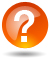 האם הצלחתם לעמוד במשימה? האם התכנון היה נכון? מה צריך לשנות בתכנון המקדים?מה תרם להצלחת המשימה? מה עיכב את ההצלחה?איך הייתה עבודת הצוות במהלך המשימה?איזה תפקיד לקח כל אחד במסגרת המשימה?איך תרם כל אחד להצלחת המשימה?איפה עבדתם טוב ואיפה פחות טוב?מה הייתם עושים אחרת? נהלי דיון עם שאלות מכוונותהאם הצלחתם לעמוד במשימה? האם התכנון היה נכון? מה צריך לשנות בתכנון המקדים?מה תרם להצלחת המשימה? מה עיכב את ההצלחה?איך הייתה עבודת הצוות במהלך המשימה?איזה תפקיד לקח כל אחד במסגרת המשימה?איך תרם כל אחד להצלחת המשימה?איפה עבדתם טוב ואיפה פחות טוב?מה הייתם עושים אחרת? נהלי דיון עם שאלות מכוונותהאם הצלחתם לעמוד במשימה? האם התכנון היה נכון? מה צריך לשנות בתכנון המקדים?מה תרם להצלחת המשימה? מה עיכב את ההצלחה?איך הייתה עבודת הצוות במהלך המשימה?איזה תפקיד לקח כל אחד במסגרת המשימה?איך תרם כל אחד להצלחת המשימה?איפה עבדתם טוב ואיפה פחות טוב?מה הייתם עושים אחרת? נהלי דיון עם שאלות מכוונותהאם הצלחתם לעמוד במשימה? האם התכנון היה נכון? מה צריך לשנות בתכנון המקדים?מה תרם להצלחת המשימה? מה עיכב את ההצלחה?איך הייתה עבודת הצוות במהלך המשימה?איזה תפקיד לקח כל אחד במסגרת המשימה?איך תרם כל אחד להצלחת המשימה?איפה עבדתם טוב ואיפה פחות טוב?מה הייתם עושים אחרת? נהלי דיון עם שאלות מכוונותהאם הצלחתם לעמוד במשימה? האם התכנון היה נכון? מה צריך לשנות בתכנון המקדים?מה תרם להצלחת המשימה? מה עיכב את ההצלחה?איך הייתה עבודת הצוות במהלך המשימה?איזה תפקיד לקח כל אחד במסגרת המשימה?איך תרם כל אחד להצלחת המשימה?איפה עבדתם טוב ואיפה פחות טוב?מה הייתם עושים אחרת?מטרת הדיון וההפעלהמטרת הדיון וההפעלהמטרת הדיון וההפעלהניתן להציג לקהילה את הסרטון כסיכום לפעילות ולהסביר לאחר שהבנו שחשוב לתכנן, לנסות ולטעות וכל פעם לשפר ביצועים כעת נלמד מה המושגים והמאפיינים המרכזיים שיסייעו לכם לבנות ולנהל קהילה בצורה המיטבית.ניתן להציג לקהילה את הסרטון כסיכום לפעילות ולהסביר לאחר שהבנו שחשוב לתכנן, לנסות ולטעות וכל פעם לשפר ביצועים כעת נלמד מה המושגים והמאפיינים המרכזיים שיסייעו לכם לבנות ולנהל קהילה בצורה המיטבית.ניתן להציג לקהילה את הסרטון כסיכום לפעילות ולהסביר לאחר שהבנו שחשוב לתכנן, לנסות ולטעות וכל פעם לשפר ביצועים כעת נלמד מה המושגים והמאפיינים המרכזיים שיסייעו לכם לבנות ולנהל קהילה בצורה המיטבית.ניתן להציג לקהילה את הסרטון כסיכום לפעילות ולהסביר לאחר שהבנו שחשוב לתכנן, לנסות ולטעות וכל פעם לשפר ביצועים כעת נלמד מה המושגים והמאפיינים המרכזיים שיסייעו לכם לבנות ולנהל קהילה בצורה המיטבית.ניתן להציג לקהילה את הסרטון כסיכום לפעילות ולהסביר לאחר שהבנו שחשוב לתכנן, לנסות ולטעות וכל פעם לשפר ביצועים כעת נלמד מה המושגים והמאפיינים המרכזיים שיסייעו לכם לבנות ולנהל קהילה בצורה המיטבית.מושגי יסוד (40 דקות)מושגי יסוד (40 דקות)מושגי יסוד (40 דקות)מושגי יסוד (40 דקות)מושגי יסוד (40 דקות)מושגי יסוד (40 דקות)מושגי יסוד (40 דקות)מושגי יסוד (40 דקות)מעבר על מושגי יסוד בדיון (שקף 4)מעבר על מושגי יסוד בדיון (שקף 4) שאלי האם המושגים מוכרים לקהילה ומה מבחינתם המושגים מציינים עבורם.במידה והמושג אינו ברור להם הקריאי להם את ההגדרה המילונית שלהם. שאלי מה ההבדל בין שני המושגים? הסבירי את ההבדל ייעוד אינו משתנה והמטרה משתנה לדוגמה:ייעוד- לטפח בוגרים עצמאיים, תורמים לחברה, בעלי כישורי למידה וחיים גבוהים ואפס סובלנות לאלימותמטרה- 15% משכבת יא בבית הספר לשנה״ל ייזמו או יהיו מעורבים בפרויקט התנדבותי לצמצום הפערים החברתיים בקהילהמטרות SMART משרתות את הייעוד ולכן בשלב בחירת המטרות ולאורך כל השנה נבחן את המטרות ושהן מתאימות לייעוד שנגדיר בקהילה:• ספציפיות• בר מדידה• בר השגה• רלוונטיות לייעוד• ניתנות למימוש מהר (יחסית) שאלי האם המושגים מוכרים לקהילה ומה מבחינתם המושגים מציינים עבורם.במידה והמושג אינו ברור להם הקריאי להם את ההגדרה המילונית שלהם. שאלי מה ההבדל בין שני המושגים? הסבירי את ההבדל ייעוד אינו משתנה והמטרה משתנה לדוגמה:ייעוד- לטפח בוגרים עצמאיים, תורמים לחברה, בעלי כישורי למידה וחיים גבוהים ואפס סובלנות לאלימותמטרה- 15% משכבת יא בבית הספר לשנה״ל ייזמו או יהיו מעורבים בפרויקט התנדבותי לצמצום הפערים החברתיים בקהילהמטרות SMART משרתות את הייעוד ולכן בשלב בחירת המטרות ולאורך כל השנה נבחן את המטרות ושהן מתאימות לייעוד שנגדיר בקהילה:• ספציפיות• בר מדידה• בר השגה• רלוונטיות לייעוד• ניתנות למימוש מהר (יחסית) שאלי האם המושגים מוכרים לקהילה ומה מבחינתם המושגים מציינים עבורם.במידה והמושג אינו ברור להם הקריאי להם את ההגדרה המילונית שלהם. שאלי מה ההבדל בין שני המושגים? הסבירי את ההבדל ייעוד אינו משתנה והמטרה משתנה לדוגמה:ייעוד- לטפח בוגרים עצמאיים, תורמים לחברה, בעלי כישורי למידה וחיים גבוהים ואפס סובלנות לאלימותמטרה- 15% משכבת יא בבית הספר לשנה״ל ייזמו או יהיו מעורבים בפרויקט התנדבותי לצמצום הפערים החברתיים בקהילהמטרות SMART משרתות את הייעוד ולכן בשלב בחירת המטרות ולאורך כל השנה נבחן את המטרות ושהן מתאימות לייעוד שנגדיר בקהילה:• ספציפיות• בר מדידה• בר השגה• רלוונטיות לייעוד• ניתנות למימוש מהר (יחסית) שאלי האם המושגים מוכרים לקהילה ומה מבחינתם המושגים מציינים עבורם.במידה והמושג אינו ברור להם הקריאי להם את ההגדרה המילונית שלהם. שאלי מה ההבדל בין שני המושגים? הסבירי את ההבדל ייעוד אינו משתנה והמטרה משתנה לדוגמה:ייעוד- לטפח בוגרים עצמאיים, תורמים לחברה, בעלי כישורי למידה וחיים גבוהים ואפס סובלנות לאלימותמטרה- 15% משכבת יא בבית הספר לשנה״ל ייזמו או יהיו מעורבים בפרויקט התנדבותי לצמצום הפערים החברתיים בקהילהמטרות SMART משרתות את הייעוד ולכן בשלב בחירת המטרות ולאורך כל השנה נבחן את המטרות ושהן מתאימות לייעוד שנגדיר בקהילה:• ספציפיות• בר מדידה• בר השגה• רלוונטיות לייעוד• ניתנות למימוש מהר (יחסית) שאלי האם המושגים מוכרים לקהילה ומה מבחינתם המושגים מציינים עבורם.במידה והמושג אינו ברור להם הקריאי להם את ההגדרה המילונית שלהם. שאלי מה ההבדל בין שני המושגים? הסבירי את ההבדל ייעוד אינו משתנה והמטרה משתנה לדוגמה:ייעוד- לטפח בוגרים עצמאיים, תורמים לחברה, בעלי כישורי למידה וחיים גבוהים ואפס סובלנות לאלימותמטרה- 15% משכבת יא בבית הספר לשנה״ל ייזמו או יהיו מעורבים בפרויקט התנדבותי לצמצום הפערים החברתיים בקהילהמטרות SMART משרתות את הייעוד ולכן בשלב בחירת המטרות ולאורך כל השנה נבחן את המטרות ושהן מתאימות לייעוד שנגדיר בקהילה:• ספציפיות• בר מדידה• בר השגה• רלוונטיות לייעוד• ניתנות למימוש מהר (יחסית)שקף 5שקף 5 המשיכי ושאלי האם המושגים מוכרים לקהילה ומה מבחינתם המושגים מציינים עבורם. המשיכי ושאלי האם המושגים מוכרים לקהילה ומה מבחינתם המושגים מציינים עבורם. המשיכי ושאלי האם המושגים מוכרים לקהילה ומה מבחינתם המושגים מציינים עבורם. המשיכי ושאלי האם המושגים מוכרים לקהילה ומה מבחינתם המושגים מציינים עבורם. המשיכי ושאלי האם המושגים מוכרים לקהילה ומה מבחינתם המושגים מציינים עבורם.סיכום (10 דקות)סיכום (10 דקות)סיכום (10 דקות)סיכום (10 דקות)סיכום (10 דקות)סבב pick-up שקף 6 במפגש היום הכרנו כלי חדש לניהול הקהילה.
וחזרה לתרגיל המרשמלותהיו מאוהבים בייעוד ובמטרה, לא בתוכניתתכוונו גבוה כך תגדילו את הסיכוי להפתיע את עצמכםתתאמנו בלתכנן לעתים קרובות!בסבב או בצורת פופקורן (כל אחד שמרגיש רצון לשתף משתף בסדר אקראי) לבקש שיגידו מה חברי הקהילה יזכרו ממפגש זה בעוד שנה? במפגש היום הכרנו כלי חדש לניהול הקהילה.
וחזרה לתרגיל המרשמלותהיו מאוהבים בייעוד ובמטרה, לא בתוכניתתכוונו גבוה כך תגדילו את הסיכוי להפתיע את עצמכםתתאמנו בלתכנן לעתים קרובות!בסבב או בצורת פופקורן (כל אחד שמרגיש רצון לשתף משתף בסדר אקראי) לבקש שיגידו מה חברי הקהילה יזכרו ממפגש זה בעוד שנה? במפגש היום הכרנו כלי חדש לניהול הקהילה.
וחזרה לתרגיל המרשמלותהיו מאוהבים בייעוד ובמטרה, לא בתוכניתתכוונו גבוה כך תגדילו את הסיכוי להפתיע את עצמכםתתאמנו בלתכנן לעתים קרובות!בסבב או בצורת פופקורן (כל אחד שמרגיש רצון לשתף משתף בסדר אקראי) לבקש שיגידו מה חברי הקהילה יזכרו ממפגש זה בעוד שנה? במפגש היום הכרנו כלי חדש לניהול הקהילה.
וחזרה לתרגיל המרשמלותהיו מאוהבים בייעוד ובמטרה, לא בתוכניתתכוונו גבוה כך תגדילו את הסיכוי להפתיע את עצמכםתתאמנו בלתכנן לעתים קרובות!בסבב או בצורת פופקורן (כל אחד שמרגיש רצון לשתף משתף בסדר אקראי) לבקש שיגידו מה חברי הקהילה יזכרו ממפגש זה בעוד שנה? במפגש היום הכרנו כלי חדש לניהול הקהילה.
וחזרה לתרגיל המרשמלותהיו מאוהבים בייעוד ובמטרה, לא בתוכניתתכוונו גבוה כך תגדילו את הסיכוי להפתיע את עצמכםתתאמנו בלתכנן לעתים קרובות!בסבב או בצורת פופקורן (כל אחד שמרגיש רצון לשתף משתף בסדר אקראי) לבקש שיגידו מה חברי הקהילה יזכרו ממפגש זה בעוד שנה? במפגש היום הכרנו כלי חדש לניהול הקהילה.
וחזרה לתרגיל המרשמלותהיו מאוהבים בייעוד ובמטרה, לא בתוכניתתכוונו גבוה כך תגדילו את הסיכוי להפתיע את עצמכםתתאמנו בלתכנן לעתים קרובות!בסבב או בצורת פופקורן (כל אחד שמרגיש רצון לשתף משתף בסדר אקראי) לבקש שיגידו מה חברי הקהילה יזכרו ממפגש זה בעוד שנה?